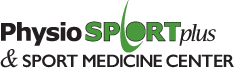 Bienvenue !Nous aimerions profiter de cette occasion pour clarifier nos politiques avec vous. Les services de physiothérapie et de massothérapie sont fournis par un professionnel de la santé réglementé, qui est inscrit auprès de leur collège respectif. Alors, vous pouvez demander un remboursement de vos dépenses dans le cadre de votre régime d’assurance-maladie pour employés ou de celui de votre conjoint. Le montant couvert varie selon le plan, veuillez donc vérifier les détails de votre couverture afin de connaître le pourcentage et le total annuel pouvant être demandés. On vous demandera de régler votre compte une fois par semaine et nous vous remettrons un reçu officiel que vous pourrez soumettre à votre compagnie d'assurance pour un remboursement. 1-CONSENTEMENT POUR LES TRAITEMENTS  Je déclare m'être présenté volontairement pour être évalué pour mon état actuel. Je comprends que le physiothérapeute ou le massothérapeute fera une évaluation approfondie de mon état, expliquera l’état et élaborera et expliquera le plan de traitement qui sera établi pour améliorer mon état.VEUILLEZ NOTER : Si le rendez-vous de massothérapie prévu est pour un mineur(e) (moins de 16 ans), un parent ou un accompagnateur doit être présent dans la salle de massothérapie pendant la durée du traitement.2-CONSENTEMENT PORTANT SUR LE COÛT DES SERVICESPhysiothérapie : évaluation initiale = 110.00$, traitement suivant = 85.00$, traitement double = 95.00$Traitements de shockwave = 125.00$Programme GLA:D = $550.00Massothérapie : 90 min = $150, 60 min = $110.00, 45 min = $90.00, 30 min = $70.00 (plus la taxe)Frais d’annulation / absence à votre rendez-vous (moins que 24hrs) : $50.00 physio & massage, $75.00 pour un massage de 90min  Je reconnais avoir compris la grille de tarifs ci-dessus. Je m'engage à payer les honoraires à la clinique de Physio Sport Plus sur une base hebdomadaire. Tout défaut de paiement engendra un arrêt des traitements et des mesures visant à récupérer les sommes impayées.3-CONSENTEMENT RELATIF AUX RENSEIGNEMENTS PERSONNELS :   Afin de me prodiguer des soins et services à Physio Sport Plus, Judith Proulx-Snedden propriétaire de cette clinique recueillera des informations personnelles à mon sujet. Ceux-ci sont requis par les Collèges des Physiothérapeutes, des Massothérapeutes et des Médecins. Ces renseignements sont gardés dans mon dossier médicale électronique. Ils ne sont aucunement distribués.  J’ai examiné la Loi sur la protection des renseignements personnels et les documents électroniques (affichée sur notre babillard). Je comprends le contenu relatif à la collecte, à l’utilisation et à la divulgation de mes renseignements personnels et je comprends mon droit d’examiner mes renseignements. Je comprends et j’accepte ses termes et conditions. J’ai lu ce formulaire, je le comprends et je suis d’accord avec son contenu :Signature : _______________________________________	Date : _______________________________________